Государственное профессиональное образовательное учреждение Ярославской области Мышкинский политехнический колледж«Утверждаю»:Директор ГПОУ ЯОМышкинского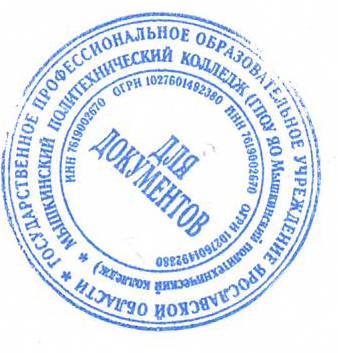 политехнического колледжа
/Т.А. Кошелева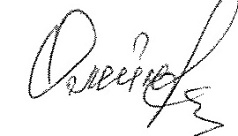  «30»августа 2022 г Приказ№_____от______2022 годаРАБОЧАЯ ПРОГРАММАУЧЕБНОЙ ДИСЦИПЛИНЫ"Информатика и ИКТ"Профессия: 23.01.17 "Мастер по ремонту и обслуживанию автомобилей"Форма обучения: очнаяНормативный срок обучения: 2 года10 месяцевРазработчик:								преподаватель								Кульбачинская М.В.								СОГЛАСОВАНО НА ЗАСЕДАНИИ МК«30» августа 2022 г.Мышкин, 2022РАБОЧАЯ ПРОГРАММА УЧЕБНОЙ ДИСЦИПЛИНЫИнформатика и ИКТ1.1. Область применения примерной программыРабочая программа учебной дисциплины «Информатика и ИКТ» предназначена для изучения информатики и информационно-компьютерных технологий в учреждениях среднего профессионального образования, реализующих образовательную программу среднего (полного) общего образования, при подготовке квалифицированных рабочих, служащих. Согласно «Рекомендациям по реализации образовательной программы среднего (полного) общего образования в образовательных учреждениях начального профессионального и среднего профессионального образования в соответствии с федеральным базисным учебным планом и примерными учебными планами для образовательных учреждений Российской Федерации, реализующих программы общего образования» (письмо Департамента государственной политики и нормативно-правового регулирования в сфере образования Минобрнауки России от 29.05.2007 № 03-1180) информатика и ИКТ изучается в учреждениях СПО (далее – СПО) с учетом профиля получаемого профессионального образования.1.2. Место учебной дисциплины в структуре основной профессиональной образовательной программы:общеобразовательная дисциплина (ОД)1.3. Рекомендуемое количество часов на освоение программы учебной дисциплины:При освоении профессий СПО технического профиля информатика и ИКТ изучается как профильный учебный предмет – в объеме 95 часов.1.4. Цели и задачи учебной дисциплины – требования к результатам освоения учебной дисциплины:Рабочая программа ориентирована на достижение следующих целей:освоение системы базовых знаний, отражающих вклад информатики в формирование современной научной картины мира, роль информационных процессов в обществе, биологических и технических системах;овладение умениями применять, анализировать, преобразовывать информационные модели реальных объектов и процессов, используя при этом ИКТ, в том числе при изучении других дисциплин;развитие познавательных интересов, интеллектуальных и творческих способностей путем освоения и использования методов информатики и средств ИКТ при изучении различных учебных предметов;воспитание ответственного отношения к соблюдению этических и правовых норм информационной деятельности;приобретение опыта использования информационных технологий в индивидуальной и коллективной учебной и познавательной, в том числе проектной деятельности.Основу рабочей программы составляет содержание, согласованное с требованиями федерального компонента государственного стандарта среднего (полного) общего образования базового уровня.Содержание программы представлено пятью темами:– информационная деятельность человека;– информация и информационные процессы;– средства информационно-коммуникационных технологий;– технологии создания и преобразования информационных объектов;– телекоммуникационные технологии.Содержание	каждой	темы	включает	теоретический	и	практико-ориентированный	материал,	реализуемый	в	форме	практикумов	сиспользованием средств ИКТ.При освоении программы у обучающихся формируется информационно-коммуникационная компетентность – знания, умения и навыки по информатике, необходимые для изучения других общеобразовательных предметов, для их использования в ходе изучения специальных дисциплин профессионального цикла, в практической деятельности и повседневной жизни.Выполнение практикумов обеспечивает формирование у обучающихся умений самостоятельно и избирательно применять различные средства ИКТ, включая дополнительное цифровое оборудование (принтеры, графические планшеты, цифровые камеры, сканеры и др.), пользоваться комплексными способами представления и обработки информации, а также изучить возможности использования ИКТ для профессионального роста.программе учтены особенности содержания обучения по профессиям и специальностям технического профиля. В тематическом планировании предусмотрено повторение, предоставляющее возможность обобщить изученныетемы,	разделы,	включить	в	содержание	обучения	дополнительныйпрофессионально значимый материал.Программа содержит тематику учебных проектов для организации самостоятельной деятельности обучающихся в процессе изучения информатики и информационно-компьютерных технологий.Освоение программы в полном объеме обеспечивает подготовку по информатике и формирование информационной компетентности обучающихся: приобретение практических навыков применения информационных и коммуникационных технологий (ИКТ), необходимых для получения среднего (полного) общего образования и позволяющих обеспечить развитие этих навыков как в профессиональной подготовке, так и в дальнейшей образовательной деятельности и жизни. 2.2. Объем учебной дисциплины и виды учебной работы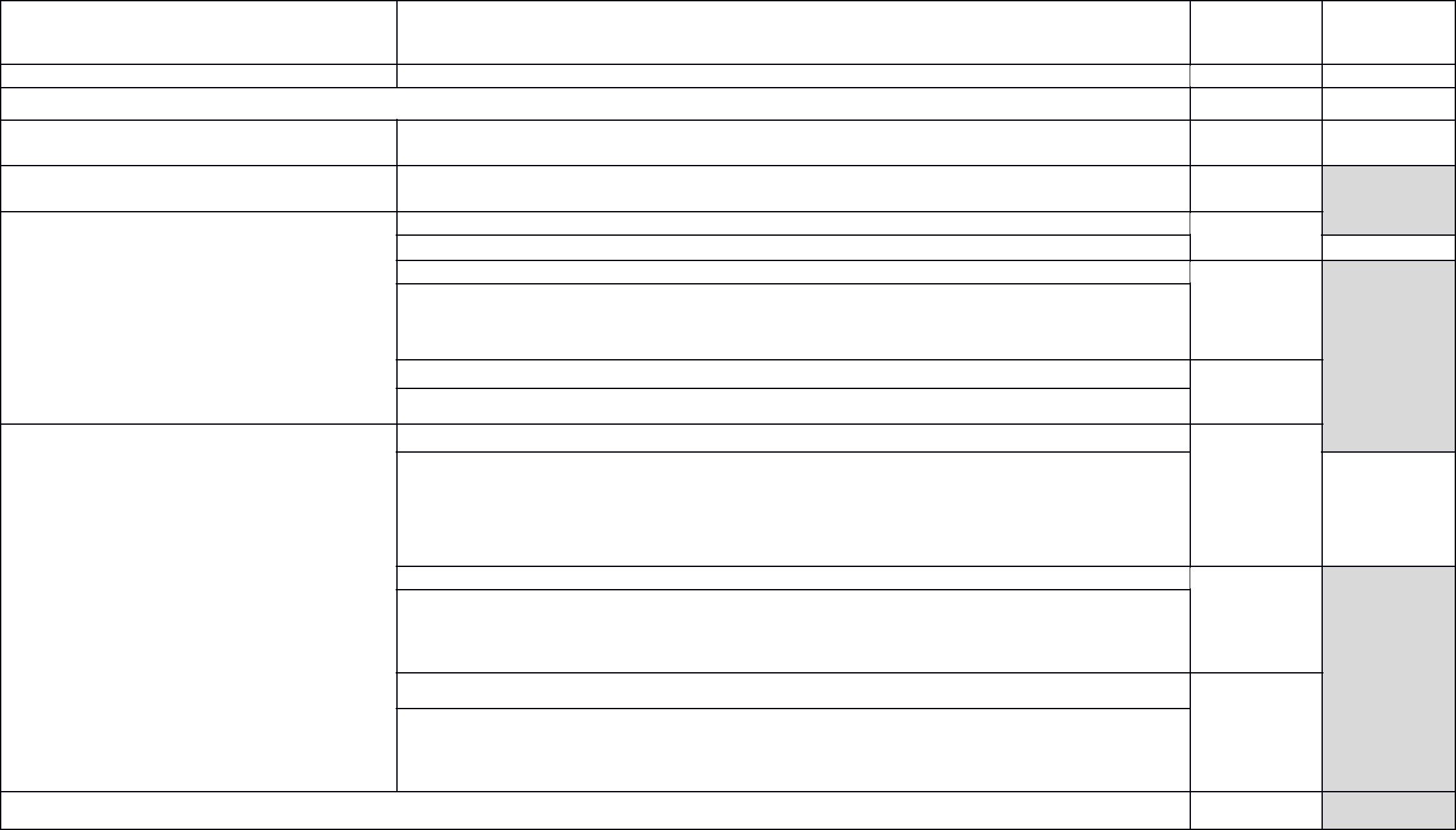 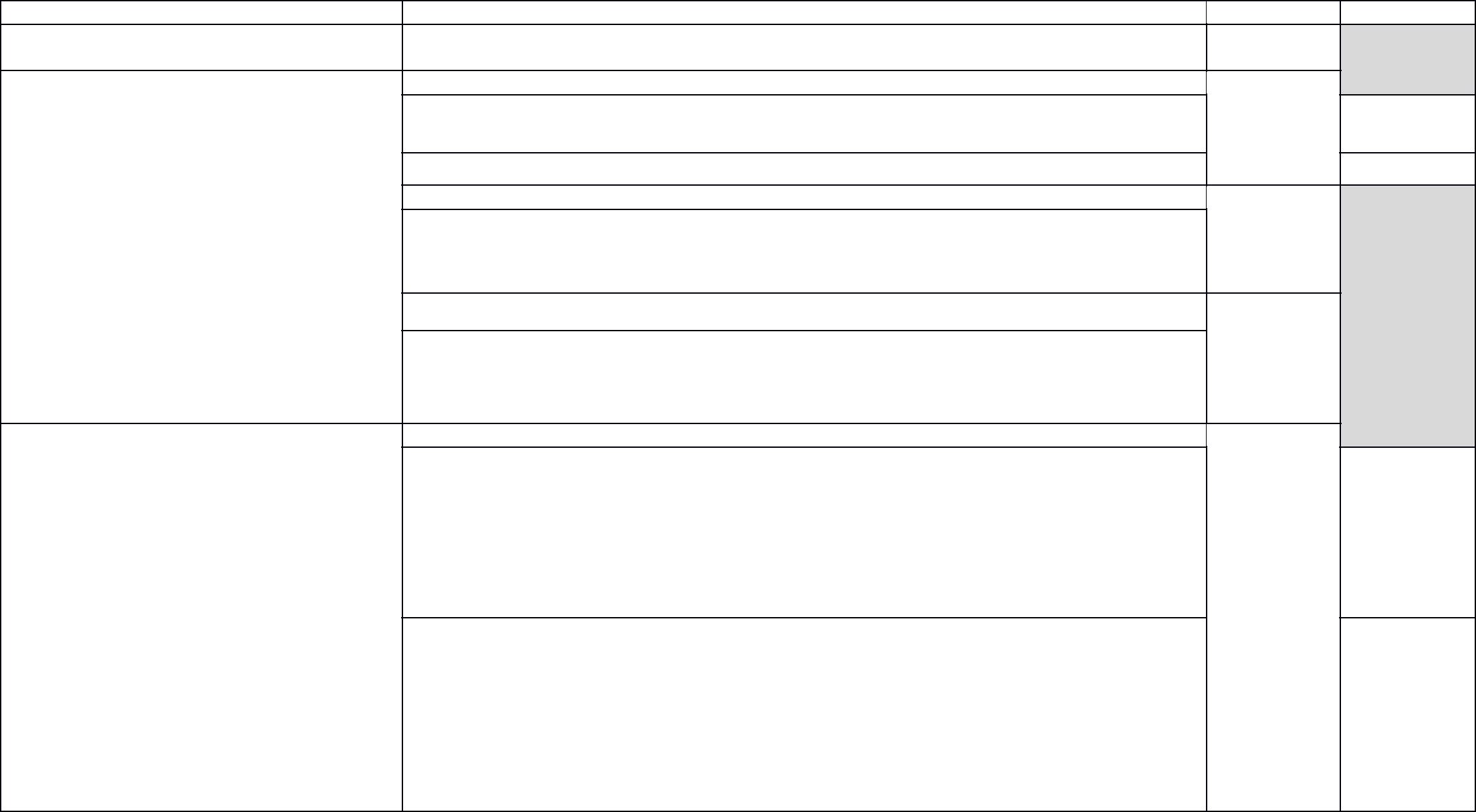 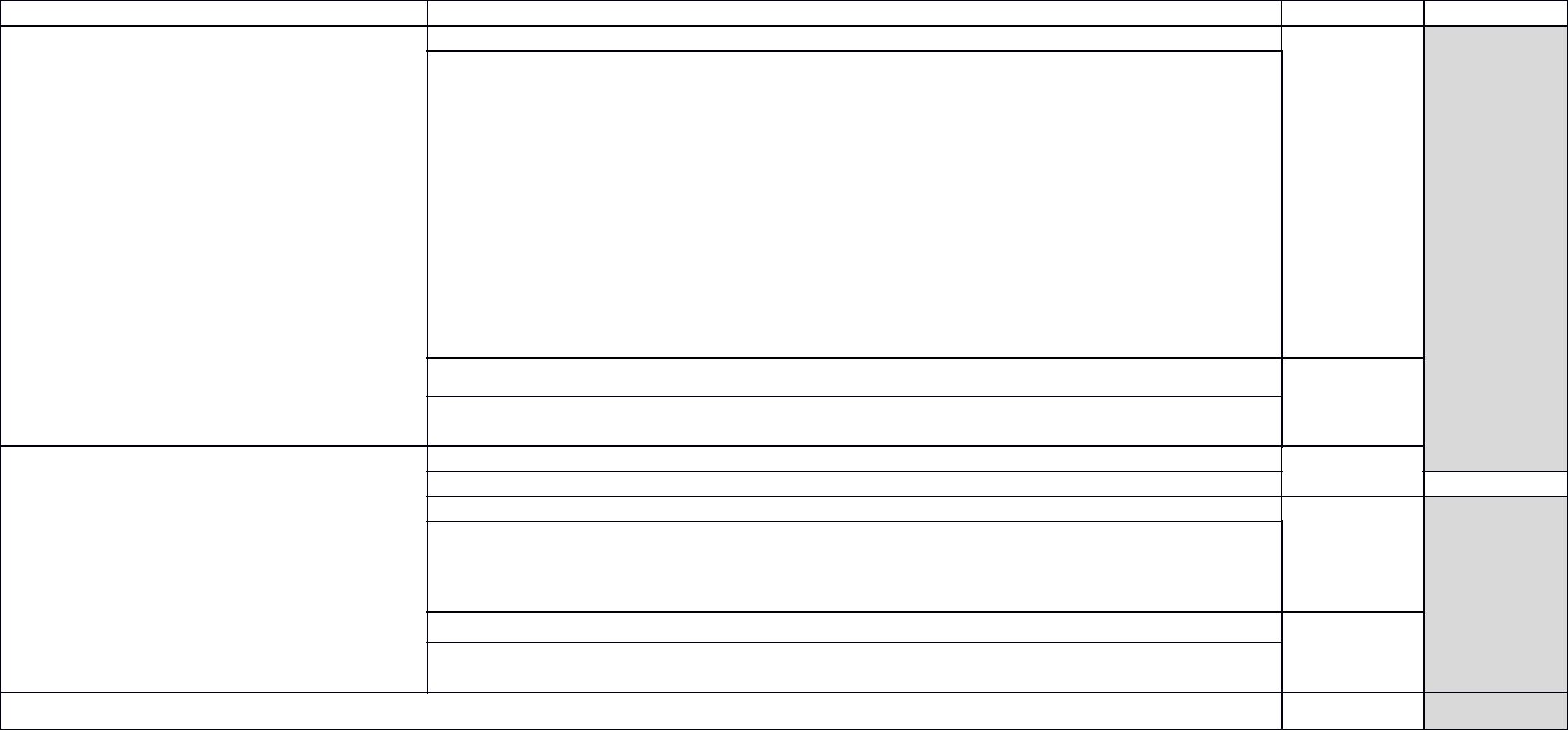 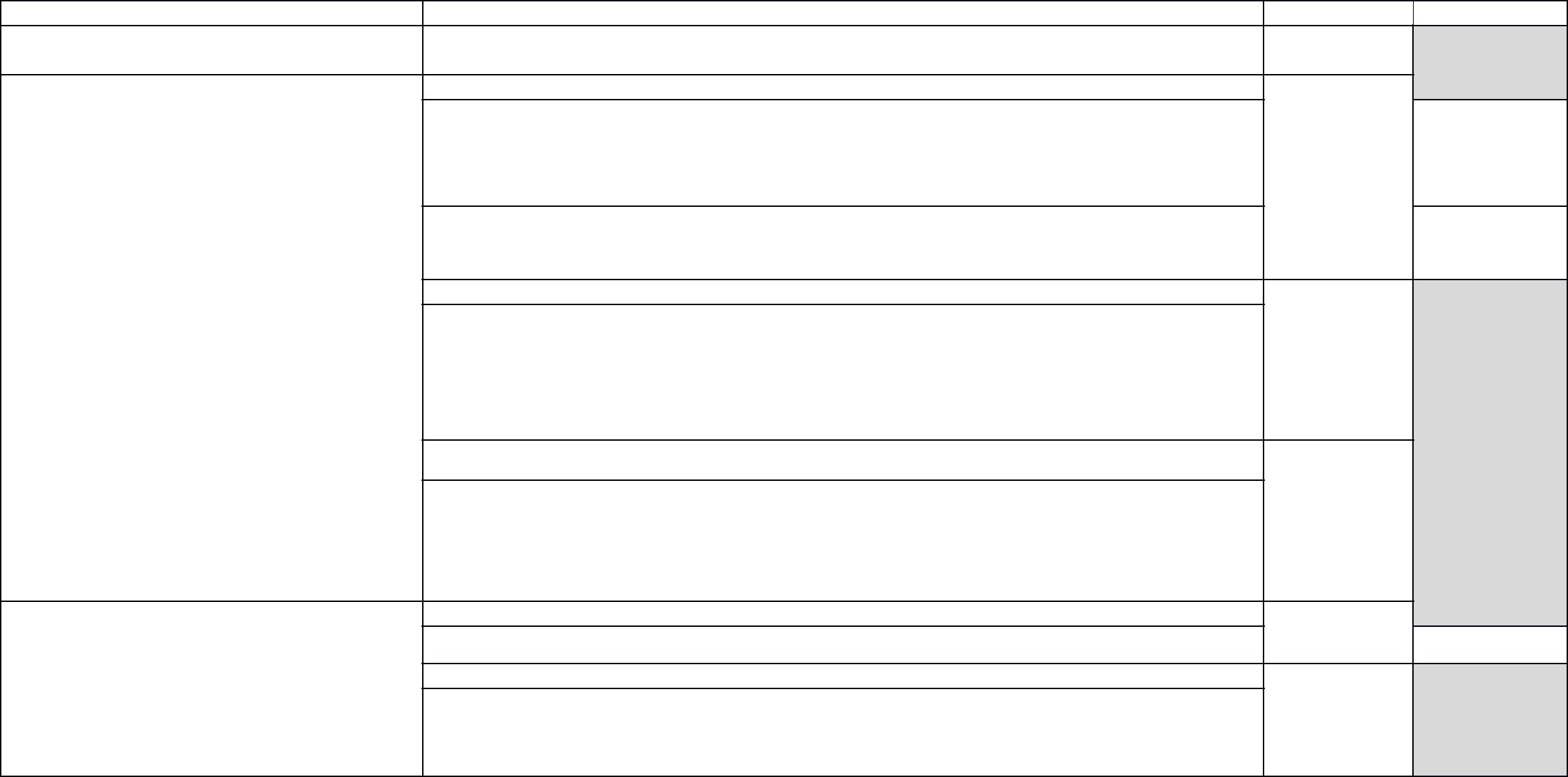 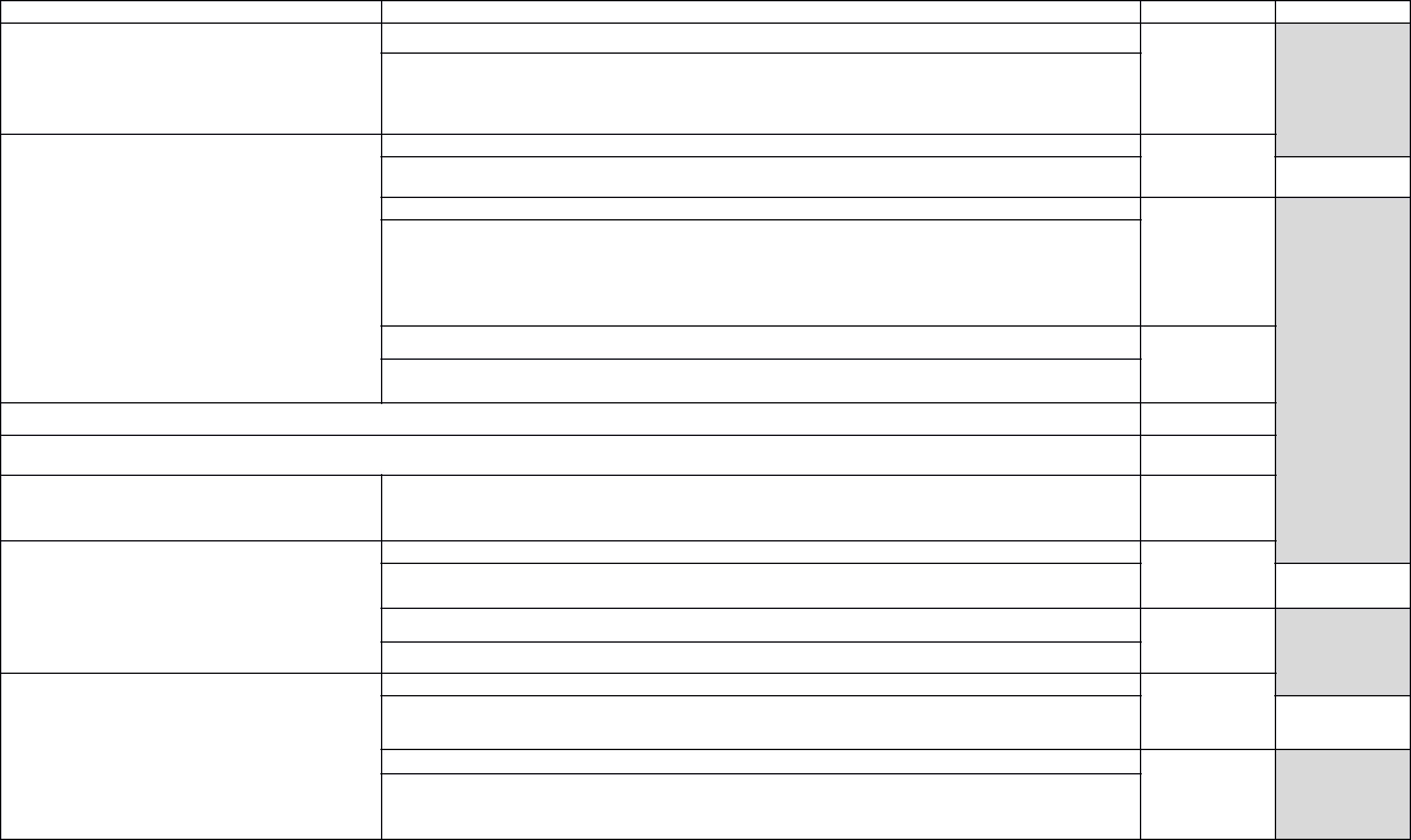 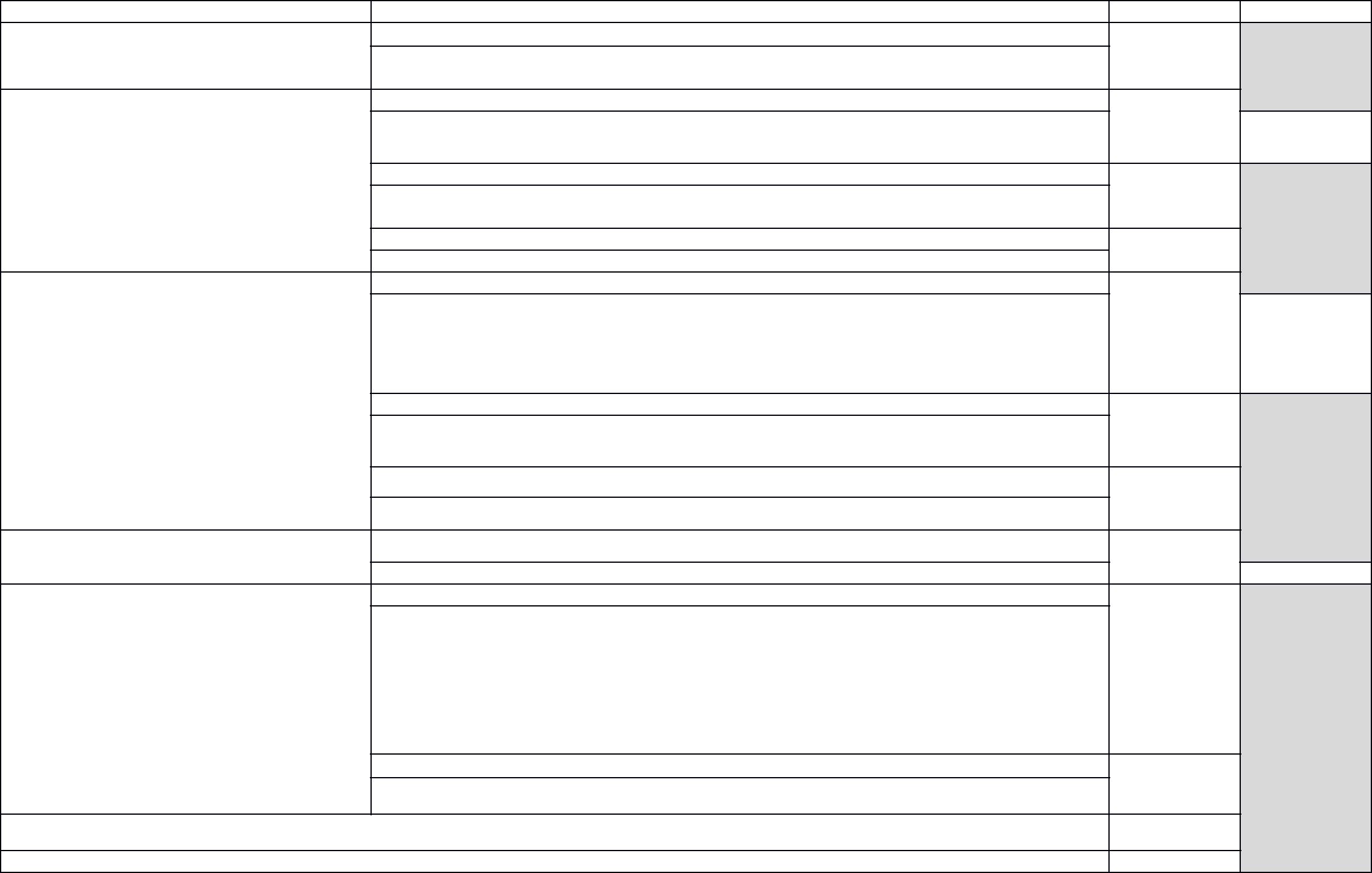 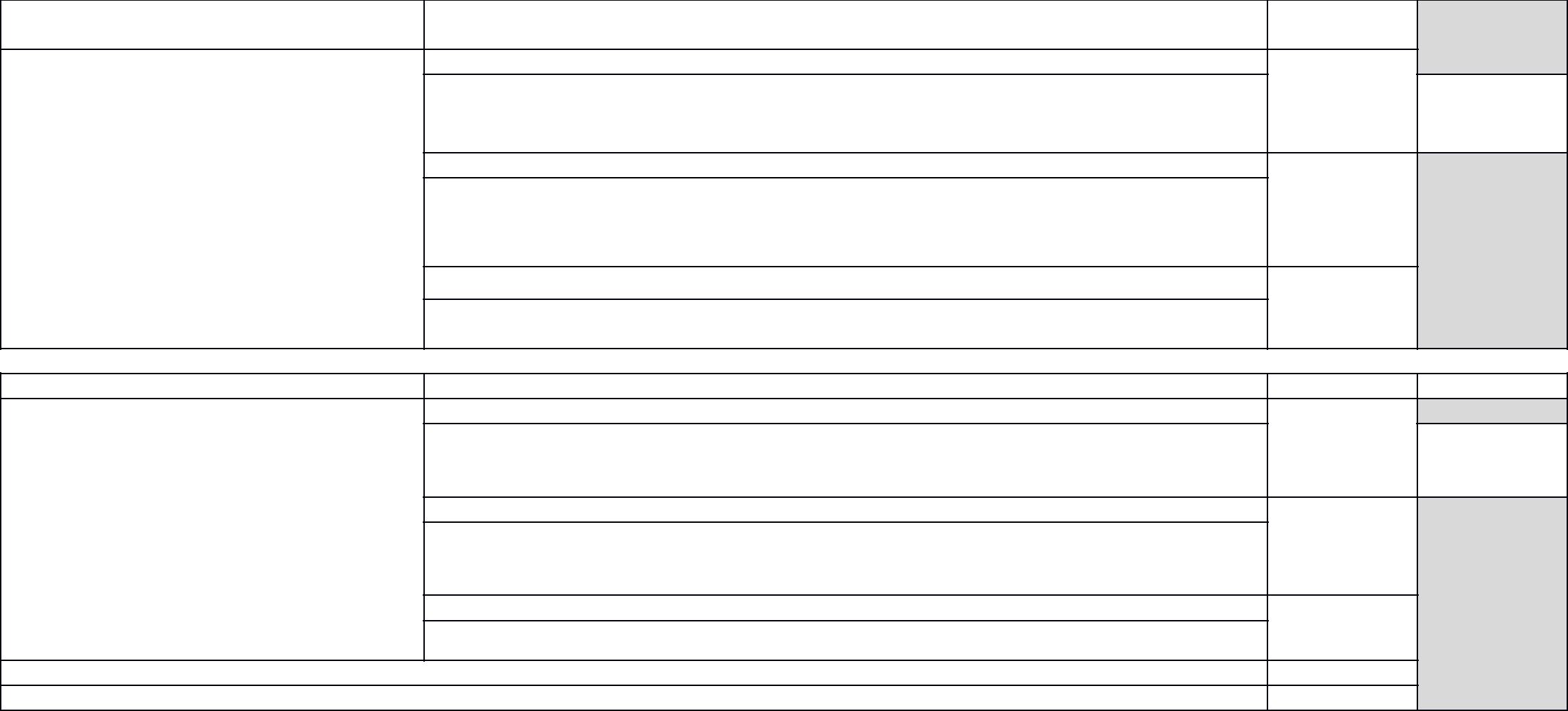 УСЛОВИЯ РЕАЛИЗАЦИИ УЧЕБНОЙ ДИСЦИПЛИНЫ 3.1. ТРЕБОВАНИЯ К МИНИМАЛЬНОМУ МАТЕРИАЛЬНО-ТЕХНИЧЕСКОМУ ОБЕСПЕЧЕНИЮРеализация учебной дисциплины требует наличия учебного кабинета информатики и информационно-коммуникационных технологий.Оборудование учебного кабинета:посадочные места по количеству обучающихся;рабочее место преподавателя;комплект сетевого оборудования, обеспечивающий соединение всех компьютеров, установленных в кабинете в единую сеть, с выходом через прокси-сервер в Интернет;аудиторная доска для письма;компьютерные столы по числу рабочих мест обучающихся;вентиляционное оборудование, обеспечивающие комфортные условия проведения занятий.Технические средства обучения:мультимедиа проектор; интерактивная доска;персональные компьютеры с лицензионным программным обеспечением;лазерный принтер;цифровой фотоаппарат;цифровая видеокамера;устройства вывода звуковой информации: звуковые колонки и наушникиИнформационное обеспечение обученияПеречень	рекомендуемых	учебных	изданий,	Интернет-ресурсов,	дополнительнойлитературыОсновные источникиДля обучающихсяИнформатика. Задачник-практикум в 2 т. / Л.А.Залогова и др. Под ред. И.Г.Семакина, Е.К.Хеннера: Том 1. – 3-е изд., испр. – М.: БИНОМ, Лаборатория знаний, 2012. – 309 с.Информатика. Задачник-практикум в 2 т. / Л.А.Залогова и др. Под ред. И.Г.Семакина, Е.К.Хеннера: Том 2. – 3-е изд., испр. – М.: БИНОМ, Лаборатория знаний, 2010. – 3294 с.Семакин  И.Г. Информатика и ИКТ. Базовый уровень: учебник для 10-11 классов /И.Г.Семакин, Е.К.Хеннер. – 5-е изд. – М.: БИНОМ, Лаборатория знаний, 2009. – 246 с.Угринович Н.Д. Информатика и ИКТ. Профильный уровень: учебник для 10 класса /Н.Д.Угринович. – 3-е изд., испр. – М.: БИНОМ. Лаборатория знаний, 2011. – 387 с.Угринович Н.Д. Информатика и ИКТ. Профильный уровень: учебник для 11 класса /Н.Д.Угринович. – 2-е изд., испр. и доп. – М.: БИНОМ. Лаборатория знаний, 2012. – 308 с.Угринович Н.Д. Информатика и информационные технологии. Учебник 10–11 классов / Н.Д.Угринович. – 3-е изд. - М., БИНОМ. Лаборатория знаний, 2012. – 511 с.Для преподавателейБезручко  В.Т. Компьютерный  практикум  по  курсу  «Информатика»:  учебноепособие. – 3-е изд., перераб. и доп. - М.: ИД «ФОРУМ»: ИНФРА-М, 2011. – 368 с: ил.+CD.Леонтьев В.П. Новейшая энциклопедия персонального компьютера 2010. – М., ОЛМА Медиа Групп, 2010. – 896 с.Майкрософт. Основы компьютерных сетей. – М., 2009.Майкрософт. Основы программирования на примере Visual Basic.NET. – М., 2005.Майкрософт. Учебные проекты с использованием Microsoft Office. – М., 2006.Макарова Н.В. Информатика. Учебник. – М., 2006.Макарова Н.В. Информатика. Практикум по технологии работы на компьютере/ Под ред. Н.В.Макаровой . -3-е изд.перераб. – М.: Финансы и статистика, 2006. 256 с.: ил.Монахов М.Ю. Создаем школьный сайт. Элективный курс. Практикум. – М., – 2005.Монахов М.Ю. Учимся проектировать на компьютере. Элективный курс. Практикум. – М., 2005.Интернет-ресурсы:http://lemoi-www.dvgu.ru/http://ru.wikipediа/http://www.uatur.com/html/informatika/http://gdpk.narod.ru/http://www.tpu.ru/http://psbatishev.narod.ru/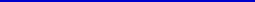 Дополнительные источники:Информатика. 10-11 класс / Под ред.Н.В.Макаровой. – СПб.: Питер, 2006. – 300 с.: ил.Семакин ИГ. Информатика. 11-й класс/ И.Г.Семакин, Е.К.Хеннер – М.:БИНОМ. Лаборатория Знаний, 2006. – 144 с.: ил.4. КОНТРОЛЬ И ОЦЕНКА РЕЗУЛЬТАТОВ ОСВОЕНИЯ УЧЕБНОЙ ДИСЦИПЛИНЫКонтроль и оценка результатов освоения учебной дисциплины осуществляется преподавателем в процессе проведения практических занятий, тестирования, а также выполнения обучающимися самостоятельных работ.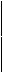 Вид учебной работыВид учебной работыОбъем часовОбязательнаяаудиторнаяучебная95нагрузкаВ том числе:Теоретические занятияТеоретические занятия5Практические занятияПрактические занятия902.2. Тематический план и содержание учебной дисциплины «Информатика»2.2. Тематический план и содержание учебной дисциплины «Информатика»Наименование разделов и темСодержание учебного материала, практические занятия, самостоятельная работаОбъемУровеньобучающихсячасовосвоения1234Раздел 1. Информационная деятельность5Раздел 1. Информационная деятельность5человекаТема 1.1. Основные этапы развитияСодержание учебного материала1информационного обществаЭтапы развития технических средств и информационных ресурсов.1Практические занятия1Информационные ресурсы общества. Образовательные информационные ресурсы. Работа спрограммным обеспечениемИнсталляция программного обеспечения, его использование и обновление.Самостоятельная работа обучающихся4Подготовка доклада на тему: «Поколения ЭВМ».Тема 1.2. Виды профессиональнойСодержание учебного материала3информационной деятельности человекаВиды профессиональной информационной деятельности человека с использованием1технических средств и информационных ресурсов. Стоимостные характеристикиинформационной деятельности. Правовые нормы, относящиеся к информации,правонарушения в информационной сфере, меры их предупреждения.Практические занятия3Лицензионные и свободно распространяемые программные продукты.Организация обновления программного обеспечения с использованием Интернет.Самостоятельная работа обучающихся6Работа с учебной и справочной литературой по теме: «Закон РФ «О правовой охранепрограмм для электронных вычислительных машин и баз данных» и «Об электронно-цифровой подписи».1234Раздел 2 Информация и информационные26процессыТема 2.1. Подходы к понятию информации иСодержание учебного материала1измерению информацииПодходы к понятию информации и измерению информации. Информационные объекты различных1видов. Универсальность дискретного (цифрового) представления информации.Представление информации в двоичной системе счисления.2Практические занятия7Дискретное (цифровое) представление текстовой, графической, звуковой информации ивидеоинформации. Представление информации в различных системах счисления.Самостоятельная работа обучающихся6Самостоятельная работа обучающихсяРешение вариативных задач по теме: «Представление информации в двоичной системесчисления».Решение вариативных задач по теме: «Представление информации в различных системахсчисления».Тема 2.2. Основные информационныеСодержание учебного материала18процессыОсновные  информационные  процессы  и  их  реализация  с  помощью  компьютеров:1Основные  информационные  процессы  и  их  реализация  с  помощью  компьютеров:обработка, хранение, поиск и передача информации.Принципы обработки информации компьютером. Арифметические и логические основыработы компьютера. Алгоритмы и способы их описания.Компьютер как исполнитель команд. Программный принцип работы компьютера. Примерыкомпьютерных моделей различных процессов.2Хранение информационных объектов различных видов на различных цифровых носителях.Определение объемов различных носителей информации. Архив информации. Поискинформации  с  использованием  компьютера.  Программные  поисковые  сервисы.Использование ключевых слов, фраз для поиска информации. Комбинации условия поиска.Передача информации между компьютерами. Проводная и беспроводная связь.1234Практические занятия18Среда программирования. Тестирование готовой программы.Программная реализация несложного алгоритма. Проведение исследования на основеиспользования готовой компьютерной модели.Создание архива данных. Извлечение данных из архива. Запись информации на компакт-диски различных видов.Поисковые системы. Поиск информации на государственных образовательных порталах.Передача информации между компьютерами.Модем. Единицы измерения скорости передачи данных.Подключение модема. Создание ящика электронной почты и настройка его параметров.Формирование адресной книги.Самостоятельная работа обучающихся20Индивидуальное проектное задание на тему: «Система объектно-ориентированногопрограммирования1234Раздел 3. Средства информационных и12коммуникационных технологийСодержание учебного материалаТема 3.1. Архитектура компьютеровСодержание учебного материала11Основные характеристики компьютеров. Многообразие компьютеров. Многообразие1Основные характеристики компьютеров. Многообразие компьютеров. Многообразиевнешних устройств, подключаемых к компьютеру. Виды программного обеспечениякомпьютеров.Комплектация компьютерного рабочего места в соответствии с целями его использования2Комплектация компьютерного рабочего места в соответствии с целями его использованиядля различных направлений профессиональной деятельности.Практические занятия11Операционная система. Графический интерфейс пользователя.Использование внешних устройств, подключаемых к компьютеру, в учебных целях.Программное обеспечение внешних устройств. Подключение внешних устройств ккомпьютеру и их настройка.Самостоятельная работа обучающихся8Самостоятельная работа обучающихсяПодготовка реферата на тему: «Многообразие компьютеров».Работа с учебной и справочной литературой по теме: «Устройства обработки видео- иаудиоинформации».Работа с учебной и справочной литературой по теме: «Утилиты: обслуживание и оптимизациякомпьютера».1234Самостоятельная работа обучающихся8Подготовка доклада на тему: «Сетевые операционные системы».Подготовка отчета на тему: «Администрирование локальной компьютерной сети».Тема 3.3. Безопасность. Защита информацииСодержание учебного материала32Защита информации, антивирусная защита.2Защита информации, антивирусная защита.Практические занятия4Защита информации, антивирусная защита. Эксплуатационные требования ккомпьютерному рабочему месту. Комплекс профилактических мероприятий длякомпьютерного рабочего места в соответствии с его комплектацией для профессиональнойдеятельности.Самостоятельная работа обучающихся6Подготовка доклада на тему: «Эргономика программного обеспечения».Раздел 4. Технологии создания и36Раздел 4. Технологии создания и36преобразования информационныхобъектовТема 4.1. Понятие об информационныхСодержание учебного материала2системах и автоматизации информационныхИнформационные системы и автоматизация информационных процессов.2процессовИнформационные системы и автоматизация информационных процессов.процессов6Самостоятельная работа обучающихся6Подготовка доклада на тему: «Системы искусственного интеллекта».Тема 4.2. Возможности настольныхСодержание учебного материала2издательских системНастольные издательские системы: создание, организация и основные способы2преобразования (верстки) текста.Практические занятия19Использование систем проверки орфографии и грамматики. Создание компьютерныхпубликаций на основе использования готовых шаблонов для выполнения учебных заданийиз различных предметных областей.1234Самостоятельная работа обучающихся8Индивидуальное проектное задание на тему: «Основы работы в издательской системеPageMaker».Тема 4.3. Возможности динамическихСодержание учебного материала1(электронных) таблицДинамические (электронные) таблицы. Математическая обработка числовых данных.2Динамические (электронные) таблицы. Математическая обработка числовых данных.Практические занятия14Использование различных возможностей динамических таблиц для выполнения учебныхзаданий.Самостоятельная работа обучающихся8Решение вариативных задачТема 4.4. Представление об организации базСодержание учебного материала3данных и СУБДСтруктура данных и система запросов на примерах баз данных различного назначения:2Структура данных и система запросов на примерах баз данных различного назначения:юридические, библиотечные, налоговые, социальные, кадровые и др. Использованиесистемы управления базами данных для выполнения учебных заданий из различныхпредметных областей.Практические занятия13Формирование запросов для работы с электронными каталогами библиотек, музеев,книгоиздания, СМИ в рамках учебных заданий из различных предметных областей.Самостоятельная работа обучающихся8Индивидуальное проектное задание: «База данных «Студенты училища».Тема 4.5. Представление о программныхСодержание учебного материала1средах компьютерной графикиПрограммные среды компьютерной графики и черчения, мультимедийные среды.2Программные среды компьютерной графики и черчения, мультимедийные среды.2Практические занятия8Создание  и  редактирование  графических  и  мультимедийных  объектов  средствамикомпьютерных презентаций для выполнения учебных заданий из различных предметныхобластей. Использование презентационного оборудования.Демонстрация систем автоматизированного проектирования.Многообразие специализированного программного обеспечения и цифрового оборудованиядля создания графических и мультимедийных объектов. Аудио- и видеомонтаж сиспользованием специализированного программного обеспечения.6Самостоятельная работа обучающихся6Индивидуальное проектное задание: «Создание фильма»2Раздел 5. Телекоммуникационные16технологииТема 5.1. Представления о технических иСодержание учебного материала10программных средствахИнтернет-технологии, способы и скоростные характеристики подключения, провайдер.2телекоммуникационных технологийИнтернет-технологии, способы и скоростные характеристики подключения, провайдер.телекоммуникационных технологийМетоды создания и сопровождения сайта.Методы создания и сопровождения сайта.Практические занятия4Браузер.  Работа  с  Интернет-магазином,  Интернет-СМИ,  Интернет-турагентством,Интернет-библиотекой и пр.Создание и сопровождение сайта.Самостоятельная работа обучающихся6Подготовка реферата на тему: «Технология и средства защиты информации в глобальных илокальных компьютерных сетях от разрушения, несанкционированного доступа».1234Тема 5.2.Возможности сетевогоСодержание учебного материала6программного обеспечения для организацииВозможности сетевого программного обеспечения для организации коллективной2коллективной деятельности в компьютерныхдеятельности в глобальных и локальных компьютерных сетях: электронная почта, чат,сетяхвидеоконференция, интернет-телефония.Практические занятия3Организация форумов, общие ресурсы в сети Интернет, использование тестирующихсистем в учебной деятельности в локальной сети образовательного учреждения. Настройкавидео веб-сессий.Самостоятельная работа обучающихся8Индивидуальное проектное задание на тему: «Видеоконференция, интернет-телефония».Дифференцированный зачет2Всего:95Информатика и ИКТ (95 часов)      5 теория + 90 практикаПоурочное планированиеРаздел 1Информационная деятельность человека5Тема 1.1Основные этапы развития информационного общества.21Роль информационной деятельности в современном обществе. Понятие информационного общества2Практическая работа № 1. Автоматизированное рабочее место специалиста.Тема 1.2Виды профессиональной информационной деятельности человека с использованием технических средств и информационных ресурсов.33Практическая работа № 2. Поиск информации в глобальной сети Интернет4Практическая работа № 2. Поиск информации в глобальной сети Интернет5Практическая работа № 3 Контроль знаний по теме «Информационная деятельность человека».Раздел 2Информация и информационные процессы26Тема 2.1Информация и системы счисления86Информация и ее свойства7Практическая работа № 4. Автоматизированные средства управления различного назначения, примеры их использования8Практическая работа № 5. Измерение информации9Практическая работа № 5. Измерение информации10Практическая работа № 6. Выполнение арифметических операций в различных системах счисления11Практическая работа № 6. Выполнение арифметических операций в различных системах счисления12Практическая работа № 7. Представление информации в различных системах счисления13Практическая работа № 7. Представление информации в различных системах счисленияТема 2.2Основные информационные процессы и их реализация с помощью компьютеров: обработка, хранение, поиск и передача информации1814Практическая работа № 8. Кодирование текстовой, звуковой и графической информации15Практическая работа № 8. Кодирование текстовой, звуковой и графической информации16Практическая работа № 9. Конструирование линейных алгоритмов17Практическая работа № 10 Конструирование разветвляющихся алгоритмов18Практическая работа № 10 Конструирование разветвляющихся алгоритмов19Практическая работа № 11. Конструирование циклических алгоритмов20Практическая работа № 11. Конструирование циклических алгоритмов21Практическая работа № 12. Операторы языка PascalABC.NET. Организация вывода информации на экран22Практическая работа № 13. Тестирование готовой линейной программы23Практическая работа № 14. Программы линейной структуры24Практическая работа № 15. Тестирование программ с разветвляющейся структурой.25Практическая работа № 16. Программы разветвляющейся структуры26Практическая работа № 17. Тестирование программ с циклической структурой27Практическая работа № 18. Программы циклической структуры28Практическая работа № 19. Задачи на обработку массивов29Практическая работа № 20. Операторы графики.30Практическая работа № 21. Контроль знаний по теме «Информация и информационные процессы».31Практическая работа № 21. Контроль знаний по теме «Информация и информационные процессы».Раздел 3Средства ИКТ12Тема 3.1Архитектура и программное обеспечение компьютеров.1232История компьютера. Назначение основных блоков ПК33Практическая работа № 22. История компьютера34Практическая работа № 23. Нахождение истинности логических выражений35Практическая работа № 24. Операционная система. Графический интерфейс пользователя36Практическая работа № 24. Подключение внешних устройств к компьютеру, их настройка и использование37Практическая работа № 25. Сервисное программное обеспечение компьютера.38Практическая работа № 26. Создание архива и работа с ним.39Практическая работа № 27. Редактирование текста в программе Блокнот40Практическая работа № 28. Набор и форматирование текста в программе WordPad41Практическая работа № 29. Работа в программе Paint.42Практическая работа № 30. Контроль знаний по теме «Средства информационных и коммуникационных технологий».43Практическая работа № 30. Контроль знаний по теме «Средства информационных и коммуникационных технологий».Раздел 4Технология создания и преобразования информационных объектов36Тема 4.1Понятие об информационных системах и автоматизации информационных процессов.3644Технологии обработки информации45Практическая работа № 31. Использование систем проверки орфографии46Практическая работа № 32. Текстовый процессор MS Word. Форматирование абзацев47Практическая работа № 32. Текстовый процессор MS Word. Форматирование абзацев48Практическая работа № 33. Форматирование документов49Практическая работа № 34. Списки и колонки.50Практическая работа № 35. Создание и форматирование таблиц51Практическая работа № 35. Создание и форматирование таблиц52Практическая работа № 36. Вставка графических объектов53Практическая работа № 37. Создание гиперссылок и оглавлений54Практическая работа № 38. Обработка сканированного текста55Практическая работа № 39. Создание комплексного документа56Практическая работа № 39. Создание комплексного документа57Практическая работа № 40. Работа в растровом графическом редакторе.58Практическая работа № 41. Работа в векторном графическом редакторе59Практическая работа № 42. Создание видеоролика60Практическая работа № 42. Создание видеоролика61Практическая работа № 43. Создание и редактирование графических и мультимедийных объектов средствами компьютерных презентаций62Практическая работа № 44. Создание презентации с использованием различных объектов, анимации и ее демонстрация.63Практическая работа № 44. Создание презентации с использованием различных объектов, анимации и ее демонстрация.64Практическая работа № 45. Электронная таблица EXCEL. Ввод формул, относительные ссылки65Практическая работа № 46. Электронная таблица EXCEL. Ввод формул, смешанные ссылки66Практическая работа № 47. Электронная таблица EXCEL. Ввод формул, использование стандартных функций67Практическая работа № 48. Логические функции68Практическая работа № 48. Логические функции69Практическая работа № 49. Построение диаграмм и графиков70Практическая работа № 49. Построение диаграмм и графиков71Практическая работа № 50. Работа с листами рабочей книги72Практическая работа № 51. Решение прикладных задач с помощью табличного процессора73Практическая работа № 51. Решение прикладных задач с помощью табличного процессора74Практическая работа № 52. Создание однотабличной базы данных в СУДБ Access75Практическая работа № 53. Создание многотабличной базы данных.76Практическая работа № 54. Создание форм77Практическая работа № 55. Формирование запросов78Практическая работа № 56. Создание отчетов79Практическая работа № 57. Контроль знаний по теме «Технология преобразования и создания информационных объектов».Раздел 5Телекоммуникационные технологии16Тема 5.1Компьютерные сети как средство массовой коммуникации1080Понятие компьютерной сети. Глобальная сеть Интернет. Телекоммуникационные технологии81Практическая работа № 58. Использование браузера. Примеры работы в интернете82Практическая работа № 59. Определение скорости передачи данных83Практическая работа № 60. Создание шаблона web-страниц84Практическая работа № 61. Оформление web-страницы85Практическая работа № 62. Оформление текста на web-странице86Практическая работа № 63. Создание маркированных и нумерованных списков87Практическая работа № 64. Вставка иллюстраций на web-страницу88Практическая работа № 65. Создания ссылок на веб-странице89Практическая работа № 66. Использование изображений в качестве гиперссылкиТема 5.2Сетевые сервисы в Интернете690Практическая работа № 67. Работа с электронной почтой91Практическая работа № 68. Организация форумов, общие ресурсы в Интернете92Практическая работа № 68. Организация форумов, общие ресурсы в Интернете93Практическая работа № 69. Проверка знаний по разделу "Телекоммуникационные технологии"94Практическая работа № 69. Проверка знаний по разделу "Телекоммуникационные технологии"95Зачет95Результаты обученияФормы и методы контроля и оценки(освоенные умения, усвоенные знания)результатов обучения12Умения:оценивать достоверность информации,тестированиесопоставляя различные источники;распознавать информационные процессы втестированиеразличных системах;использовать готовые информационные модели,практическая проверкаоценивать их соответствие реальному объекту ицелям моделирования;осуществлять выбор способа представленияпрактическая проверкаинформации в соответствии с поставленнойзадачей;иллюстрировать учебные работы с использованиемпрактическая проверкасредств информационных технологий;создавать информационные объекты сложнойпрактическая проверкаструктуры, в том числе гипертекстовые;просматривать, создавать, редактировать,практическая проверкасохранять записи в базах данных;осуществлять поиск информации в базах данных,практическая проверкакомпьютерных сетях и пр.;представлять числовую информацию различнымипрактическая проверкаспособами (таблица, массив, график, диаграмма ипр.);соблюдать правила техники безопасности итестированиегигиенические рекомендации при использованиисредств ИКТ;использовать приобретенные знания и умения впрактической деятельности и повседневной жизнидля:эффективной организации индивидуальногопрактическая проверкаинформационного пространства;автоматизации коммуникационнойпрактическая проверкадеятельностиэффективного применения информационныхпрактическая проверкаобразовательных ресурсов в учебнойдеятельностиРезультаты обученияФормы и методы контроля и оценки результатов(освоенные умения, усвоенные знания)обучения12Знания:различные подходы к определению понятиятестирование«информация»методы измерения количества информации:тестирование, письменная самостоятельная работавероятностный и алфавитный. Знать единицыизмерения информацииназначение наиболее распространенных средствтестированиеавтоматизации информационной деятельности(текстовых редакторов, текстовых процессоров,графических редакторов, электронных таблиц, базданных, компьютерных сетей)назначение и виды информационных моделей,тестированиеописывающих реальные объекты или процессыиспользование алгоритма как способа автоматизациитестирование, письменная самостоятельная работадеятельностиназначение и функции операционных системтестирование